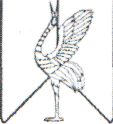 Администрация сельского поселения «Кондуйское» муниципального района «Борзинский район»Постановление31 марта 2020 год                                                                                           № 5с. КондуйО введении на территории сельского поселения «Кондуйское»противопожарного режимаВ связи с наступление пожароопасного периода руководствуясь Федеральным законом «Об общих принципах местного самоуправления в Российской Федерации» №131 - ФЗ от 06 октября 2003 года, протоколом № 3 заседания комиссии по чрезвычайным ситуациям и обеспечения пожарной безопасности муниципального района «Борзинский район» администрация сельского поселения «Кондуйское» постановляет:Установить в границах сельского поселения «Кондуйское» противопожарный режим с 31 марта 2020 год.С 31 марта 2020 года запретить посещение лесов гражданам сельского поселения «Кондуйское»;Считать продолжительностью пожароопасного периода с 31 марта 2020 года по 01 ноября 2020 года.Настоящее постановление вступает в силу с момента подписания.Глава сельского поселения «Кондуйское»               Г.В. Такмакова 